Curriculum VitaeObjectivesTo be able to continue my career with an organization that will utilize my abilities & skills to benefit mutual growth and success of the company.Summary of Qualifications Experienced Purchasing Management Data EncoderGood Communication Skill Microsoft Office CompetentGood Reasoning & Critical Thinking SkillsProblem Analysis & Problem SolvingAdaptabilityEducational QualificationsBachelor of Science in Computer Science, April 2000Interface Computer College, Manila City, PhilippinesSecondary Education, March 1996Manila High School - , Manila City, PhilippinesWork ExperiencesYas Mart General Trading Company					United Arab Emirates	August 17, 2008 – June 6, 2009Designation: Purchasing Management Data EncoderDuties and Responsibilities of this Position Include: Encode all the data of productInquire the price of productTo make the barcode of productTo receive the product order in and outTo inventory the product in and outEnters customer and account data Maintains data entry requirements by following data program techniques and procedures.Verifies entered customer and account Secures information by completing data base backups.Maintains operations by following policies and procedures; reporting needed changesAl Bloushi Recruitment Agency				Kuwait January 2003 - March 2004Designation: SecretaryDuties and Responsibilities of this Position Include: Answer telephones and give information to callersArrange conferences, meetings, and travel reservations for office personnel.Complete forms in accordance with company procedures.Maintain scheduling and event calendars.Make copies of correspondence and other printed material.Schedule and confirm appointments for clients, customers, or supervisors.Set up and maintain paper and electronic filing systems for records, correspondence, and other material.Coordinate conferences and meetings.Silver Accessories				Kuwait January 2002 – April 2003Designation: SalesladyDuties and Responsibilities of this Position Include: Attend customer’s inquiries and needsCross sell the other productReceive payment from customerBalance cash receipt against salesDepartment of Labour & Employment Intramuros Manila, PhilippinesPersonnel Administration DivisionHuman Resource Development ServicesPhilippines November 17, 1997 - April 30, 1998Designation: Data Entry Operator Duties and Responsibilities of this Position Include: Encode all the data of documentsPreparing all the requesting documentAssist all the employee needs certification or documentPrepare, compile and sort documents for data entryVerify data and correct data where necessaryCombine and rearrange data from source documents where requiredEnter data from source documents into prescribed computer database, files and formsTranscribe information into required electronic formatMaintain logbooks or records of activities and tasksRespond to requests for information and access relevant filesPersonal DataAge				:		36Date of Birth			:		December 12, 1978Civil Status			:		Married Language Proficiency	:		English, Arabic,Tagalog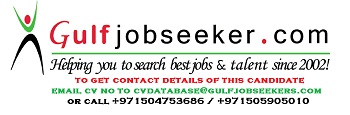 Gulfjobseeker.com CV No: 1467876